	   Sunday, July 13, 2014	   Monday, July 14, 2014	   Tuesday, July 15, 2014	   Wednesday, July 16, 2014	   Thursday, July 17, 2014	   Friday, July 18, 2014	   Saturday, July 19, 20146:00AMHome Shopping  Shopping program.G6:30AMThe Truth Behind...: The Ark (R)    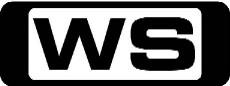 Noah's Ark is one of the most controversial biblical disaster stories of all time. But is it historical fact, or Biblical Fiction?PG7:30AMHome Shopping  Home ShoppingG8:00AMHome Shopping  Shopping program.G8:30AMHome Shopping  Shopping program.G9:00AMHome Shopping  Shopping program.G9:30AMJust Shoot Me!: The Emperor (R) 'CC'  Maya gets the magazine in trouble with her honest appraisal of a famous fashion designer's new work. Meanwhile, Jack decides to help a reluctant Elliott get a date.PG10:00AMWorld's Toughest Driving Tests    With Will trailing Kirsten 2-1, the competition gets personal and the rivalry intensifies as they head to Canada to drive the world's most sophisticated amphibious vehicle.PG11:00AMAround The World In 80 Ways: Titicaca Or Bust    Rob and Dennis kick off their world tour with a trip to Lake Titicaca, but will a wrong-way bus trip and a ride down the world's highest zip line be too much for them to handle?PG12:00PMExtreme Engineering: Oakland Bay Bridge (R)    The Oakland Bay Bridge is one of the busiest bridges of America, connecting San Francisco and Oakland. Investigate the challenges engineers faced while creating this seemingly impossible structure.PG1:00PM2014 Australian Off Road Championship: Finke/Alice Springs, NT    The Tatts Finke Desert Race is an off road, multi terrain two-day race for bikes, cars, buggies and quads through desert country from Alice Springs to the Aputula community.1:30PMV8 Life    An unprecedented insight into the personalities behind one of the most successful sporting teams in Australian history, the Holden Racing Team; after two difficult seasons, follow the teams' resurgence towards their former glory.PG2:00PMMighty Structures: Beijing Water Cube (R) 'CC'    For the 2008 Olympics, Beijing created the Water Cube, a swimming centre destined to become one of this century's leading architectural feats.G3:00PMEngineering Connections: Wembley Stadium (R)    Richard Hammond investigates the engineering behind the high-tech home of English football, and reveals the different inspirations that architects and engineers drew from.PG4:00PMBuilt From Disaster: Stadiums (R)    Following the construction of a new stadium in Spain designed to prevent a repeat of the catastrophic tragedies of stadiums in the past.PG5:00PMSeinfeld: The Keys (R) 'CC'    When Kramer invites himself over once too often, Jerry demands he return the spare set of keys Jerry loaned to him which virtually ends their open-door friendship.PG5:30PMSeinfeld: The Trip: Part I (R) 'CC'    When Jerry is booked to appear on 'The Tonight Show With Jay Leno,' he takes George with him to Los Angeles to search  for Kramer who vanished in a huff months earlier.PG6:00PMSeinfeld: The Puerto Rican Day (R) 'CC'    After leaving a baseball game early to avoid the traffic, Jerry and his friends get stuck in the annual Puerto Rican Day parade.PG6:30PMMythbusters: Lawn Chair / Poppy Seed Bagel / Goldfinger (R) 'CC'    Can a poppy-seed bagel tilt the results of a drug test? Can balloons carry a lawn chair? If you cover your body in gold paint, will you be able to breathe? Or could you die from it?PG7:30PM7Mate Sunday Movie: How To Train Your Dragon (R) 'CC' (2010)    A hapless young Viking who aspires to hunt dragons becomes the unlikely friend of a young dragon himself, and learns there may be more to the creatures than he assumed. Starring JAY BARUCHEL, GERARD BUTLER, CRAIG FERGUSON, AMERICA FERRERA and JONAH HILL.PG  (V)9:30PM7Mate Sunday Movie: Bruce Almighty (R) 'CC' (2003)    Bruce Nolan complains about God too often and is given the almighty powers to see if he can do better. Starring JIM CARREY, MORGAN FREEMAN, JENNIFER ANISTON, LISA ANN WALTER and PHILIP BAKER HALL.M  (L)11:30PMProgram T.B.A. **  12:00AMGaelic Football: Connacht Football Final    Coverage of the 2014 GAA Football and Hurling Championships.2:00AMHurling: Munster Hurling Final    Coverage of the 2014 GAA Football and Hurling Championships.4:00AMSports Disasters: Dangerous Encounters (R)  At a Mexican bullfight, a thousand pound bull enters the ring, but then proceeds to jumps into the spectators' stands. Then, a stuntman's air show stunt goes horribly wrong.M5:00AMWorld's Toughest Driving Tests    With Will trailing Kirsten 2-1, the competition gets personal and the rivalry intensifies as they head to Canada to drive the world's most sophisticated amphibious vehicle.PG6:00AMHome Shopping  Shopping program.G6:30AMHome Shopping  Home ShoppingG7:00AMGood Luck Charlie: Make Room For Baby (R) 'CC'    Now in her third trimester, Amy decides the family needs to move into a bigger house to make room for baby number five.G7:30AMPair Of Kings: Pair Of Santas (R) 'CC'    In an effort to bring their holiday traditions to Kinkow, the kings promise the islanders a Super Christmas and enlist the island elves to make the toys.G8:00AMDoc McStuffins: Rest Your Rotors, Ronda!/ Keep On Truckin' (R)    When Rescue Ronda cracks one of her rotors, Doc glues it back on and advises Ronda that she needs to rest while the glue dries.G8:30AMShake It Up: Hot Mess It Up (R) 'CC'    CeCe and Rocky host a video webcast offering advice to teens, but wind up giving bad dating advice to a fellow student who they mistake for Gunther.G9:00AMNBC Today 'CC' (R)    International news and weather including interviews with newsmakers in the world of politics, business, media, entertainment and sport.10:00AMNBC Meet The Press 'CC' (R)    David Gregory interviews newsmakers from around the world.11:00AMMotor Mate: The Right Line (R)  Experience the extraordinary period of motorcycle road racing legends like John Surtees and Bob McIntyre doing battle around Europe.1:00PMStarsky & Hutch: The Set Up Part 1 (R)  A pair of dedicated undercover cops use their street smarts and a network of unusual friends as they work the toughest beats in their home of Bay City, California.PG  (V)2:00PMCharlie's Angels: Angels In A Box (R)    A trio of beautiful policewomen become undercover detectives when a reclusive millionaire assigns them to a series of challenging cases.PG  (V)3:00PMSwamp Men: Gator Beatdown (R)    After a nuisance gator takes over a fishing spot, the staff are determined to remove him - whatever it takes. Meanwhile, Billie Swamp Safari's holiday celebrations are threatened by a bee attack.PG4:00PMTrucks!: Extended Coma Part 1: New Timing Belt & Stock Test Drive    We're starting a brand new project by tuning up a 2000 Toyota Tacoma, then taking it out for a test drive to see how tough it is in stock form.PG4:30PMXtreme 4x4: Blog Buggy Part 3    We are rounding the corner on the Blog Buggy! The viewer's choice crawler gets hydraulic steering, seats, lights, and more. Our rig is almost ready to wheel!PG4:45PMMuscle Car: Oldsmobile Rear Bumper Fab And Floor Plans    Tommy shows step-by-step how to do custom metal mods on the Hurst Tribute Oldsmobile's rear bumper, and the guys do engine and tranny mock-up, where they find floor modifications have to be made.PG5:00PMPimp My Ride: Cadillac Hearse (R) 'CC'  Xzibit surprises Andrew, a cook, and the owner of a 1970 Cadillac hearse. The guys at GAS turn it into a 'macabre mobile' complete with airbrushed skulls, purple velvet interior and 42 inch monitor.PG5:30PMMythbusters: Underwater Car / Seven Paper Fold (R) 'CC'    Jamie and Adam test the stuff of nightmares in Underwater Car. Meanwhile, Tory and Kari roll out the Seven Paper Fold myth. Is it possible to fold a piece of paper in half more than seven times?PG6:30PMSeinfeld: The Finale (R) 'CC'    Jerry and crew are arrested for breaking a town's Good Samaritan Law. As family and friends arrive for the trial, witnesses testify to the inanity of Jerry, George, Kramer and Elaine over the years.PG7:30PMTalking Footy 'CC'    **LIVE**Three-time premiership superstar Tim Watson and arguably the greatest player of all time Wayne Carey sit alongside host and Bulldogs champion Luke Darcy to dissect all the AFL news and issues on and off the football field.PG8:30PMPawn Stars: The Eagle Has Landed / Hello Nurse (R) 'CC'    The Pawn Stars go off-roading as they look to buy a 1973 Jeep CJ5. And later, the team set their sights on a sharpshooter's Kentucky Long Rifle from the Civil War.PG9:30PMAmerican Restoration: Nut Job / Top Dog / The Big Bang    **NEW EPISODE**A client's expectations are sky high when he agrees to a $10,000 restoration of his 1900s peanut roaster. Then Rick prepares a 1940s dog tag maker. And later, a client brings in a 1960s slot machine.PG11:00PMRude Tube: Internet Villains (R)    From the outrageously wacky to the downright rude, see many of the internet's wonderful video offerings in one place.MA  (L)11:30PMSportsFan Clubhouse    Monday and Thursday nights in the SportsFan Clubhouse, Bill Woods is joined by some of the biggest names in sport and entertainment for a lively hour in sports news, views and social media.PG12:30AMSwamp Men: Gator Beatdown (R)    After a nuisance gator takes over a fishing spot, the staff are determined to remove him - whatever it takes. Meanwhile, Billie Swamp Safari's holiday celebrations are threatened by a bee attack.PG1:30AMDisorderly Conduct Caught On Tape (R)  Get up close as we witness incredible bravery and a dedication to duty as the police are on the lookout for Disorderly Conduct!M2:30AMDisorderly Conduct Caught On Tape (R)  Get up close as we witness incredible bravery and a dedication to duty as the police are on the lookout for Disorderly Conduct!M3:30AMOperation Repo (R)  From luxury boats and planes to expensive sports cars, if you can't make your payments, the Operation Repo team will find you! When it comes to recovering property from deadbeat owners , this colourful team will stop at  nothing to get the job done.M4:00AMMotor Mate: The Right Line (R)  Experience the extraordinary period of motorcycle road racing legends like John Surtees and Bob McIntyre doing battle around Europe.6:00AMHome Shopping  Shopping program.G6:30AMHome Shopping  Home ShoppingG7:00AMGood Luck Charlie: Bad Luck Teddy (R) 'CC'    Everyone at school thinks Teddy is a jinx on Spencer since the basketball team has been losing ever since they got back together.G7:30AMPair Of Kings: No Rhyme Or Treason (R) 'CC'    Mikayla ends her friendship with Brady after his flirting becomes too much to bear.G8:00AMDoc McStuffins: Blame It On The Rain/ Busted Boomer (R)    When Alma accidentally leaves her stuffed cow Moo Moo outside on a rainy day, Doc explains to her that everyone makes mistakes sometimes.G8:30AMShake It Up: Reunion It Up (R) 'CC'    CeCe and Rocky get the chance to dance with Ronnie and Angie, two of the original 'Shake It up Dancers' for the show's fifteenth anniversary.G9:00AMNBC Today 'CC' (R)    International news and weather including interviews with newsmakers in the world of politics, business, media, entertainment and sport.11:00AMMotor Mate: Ford Cortina MK3 - Peak Performer (R)  When Ford launched the Mark 3 version of its popular Cortina model, it unveiled a vehicle which would become legend. Watch as chart the development from concept to road.12:00PMMotor Mate: Farina & Ascari (R)  Historical footage of Formula One Drivers Nino Farina and Alberto Ascari.1:00PMStarsky & Hutch: The Set Up Part 2 (R)  A pair of dedicated undercover cops use their street smarts and a network of unusual friends as they work the toughest beats in their home of Bay City, California.PG  (V)2:00PMCharlie's Angels: Teen Angels (R)    A trio of beautiful policewomen become undercover detectives when a reclusive millionaire assigns them to a series of challenging cases.PG  (V)3:00PMSwamp Men: Big Nasty    With alligator incidents on the rise around Billie Swamp Safari, the Park Director decides it's time for some of the newer employees to get a crash course in working with gators.PG4:00PMTrucks!: Super Dually Part 7: Retrofitting Cooling And Driver    We're continuing the 'mash up' of our '79 F-350 and our '97 Ram 2500 by retrofitting the cooling systems and the driver controls to our Project Super Dually.PG4:30PMXtreme 4x4: Aluminum Samurai Part I    After its second rebuild, our Suzuki Samurai was almost perfect! But why stop at 'almost'? The Sammy begins a new phase, with increased suspension travel and a lower center-of-gravity.PG4:45PMMuscle Car: Budget Builds And The Great Race    Tommy shows a few ways to save money by rebuilding your parts, and the guys prep a GTO for a rally-style race.PG5:00PMHorsepower TV: Sucker Punch Finale    This time the finale of Project Sucker Punch, Horsepowers Buick Century station wagon being built as the ultimate sleeper machine.PG5:30PMMythbusters: Speed Camera / Exploding Nitro Patches (R) 'CC'    Take two self-confessed speed freaks, Adam and Jamie and pit them against the people's nemesis: Speed Cameras. The result: an action packed adventure full of fun, fascination and fast cars.PG6:30PMSeinfeld: The Mango (R) 'CC'    Jerry learns an uncomfortable secret about his romance with Elaine.PG7:00PMSeinfeld: The Glasses (R) 'CC'    After his glasses are stolen at the health club, George vows to find the thief.PG7:30PMProgram T.B.A. **  9:00PMAmerican Dad: She Swill Survive 'CC'    **NEW EPISODE**Stan forces Hayley to take a job as a bartender in Roger's attic haunt. When Bullock becomes Hayley's best customer, Stan realizes that he can use his daughter's knowledge to get ahead at work.M9:30PMBogan Hunters 'CC'    **NEW EPISODE**The winner has been announced and is awarded the Golden Thong Award, an 'Aussie Pride Straya' ute with kegs in the back plus one more secret surprise.M  (D,L,A)10:00PMKinne 'CC'    **NEW EPISODE**We meet the Secret Richman, test the theory you can get in anywhere if you're carrying a ladder, and Troy Kinne plays Guess Who with comedian Ronny Chieng.MA (L)10:30PMFamily Guy: Brian's Got A Brand New Bag (R) 'CC'    When Brian falls in love with a much older woman, he becomes the laughingstock of the family.M11:00PMAmerican Dad: Jenny Fromdabloc / Home Wrecker (R) 'CC'    When Hayley rejects Snots advances, Steve enlists Roger to cheer him up by pretending to be a hot girl. Meanwhile, Stan and Francine renovate the house but bicker endlessly about how to remodel it.M12:00AMLizard Lick Towing (R)    After a job to repossess an arsenal of yard equipment, Bobby and Ron have a confrontation that will change things forever. Then Ron goes on a repo that ends with every repo man's worst nightmare.M  (V)12:30AMSportsFan Clubhouse (R)    Monday and Thursday nights in the SportsFan Clubhouse, Bill Woods is joined by some of the biggest names in sport and entertainment for a lively hour in sports news, views and social media.PG1:30AMDisorderly Conduct Caught On Tape (R)  Get up close as we witness incredible bravery and a dedication to duty as the police are on the lookout for Disorderly Conduct!M2:30AMDisorderly Conduct Caught On Tape (R)  Get up close as we witness incredible bravery and a dedication to duty as the police are on the lookout for Disorderly Conduct!M3:30AMOperation Repo (R)  From luxury boats and planes to expensive sports cars, if you can't make your payments, the Operation Repo team will find you! When it comes to recovering property from deadbeat owners, this colourful team will stop at nothing to get the job done.M4:00AMMotor Mate: Ford Cortina MK3 - Peak Performer (R)  When Ford launched the Mark 3 version of its popular Cortina model, it unveiled a vehicle which would become legend. Watch as chart the development from conept to road.5:00AMMotor Mate: Farina & Ascari (R)  Historical footage of Formula One Drivers Nino Farina and Alberto Ascari.6:00AMHome Shopping  Shopping program.G6:30AMHome Shopping  Home ShoppingG7:00AMGood Luck Charlie: Amy Needs A Shower (R) 'CC'    In the midst of Amy's baby shower, Charlie reveals the surprising reason behind her mom's motive for having the party.G7:30AMPair Of Kings: Mr. Boogey Shoes (R) 'CC'    Boomer blames Mr. Boogey when a pair of Brady's favourite sneakers is stolen. Everyone on Kinkow including Brady thinks Boomer is lying, except for Mason who has been harbouring a big secret.G8:00AMDoc McStuffins: The Dark Knight/ Hallie Gets An Earful (R)    During a sleepover with all of her toys, Doc discovers that Sir Kirby is afraid of the dark and prescribes a night light to cure him of the 'Dark Willies.'G8:30AMShake It Up: Sweat It Up (R) 'CC'    Rocky and CeCe learn a valuable lesson in lying after Rocky is untruthful about being able to hang out with the honour society kids, and CeCe fakes a leg injury to skip gym class.G9:00AMNBC Today 'CC' (R)    International news and weather including interviews with newsmakers in the world of politics, business, media, entertainment and sport.11:00AMMotor Mate: Australian Rally 1990 (R)  Round 9 of the world rally series took place in Australia. The entry list for drivers read like a 'Who's Who' in the rally world and included Carlos Sainz, Alex Fiori and Juha Kankkunen.12:00PMMotor Mate: Peter Collins (R)  Explore the story of two British racing legends through unique archive race footage and rare interviews with the greats of motorsport.1:00PM2014 Australian Off Road Championship: Finke/Alice Springs, NT    The Tatts Finke Desert Race is an off road, multi terrain two-day race for bikes, cars, buggies and quads through desert country from Alice Springs to the Aputula community.1:30PMStarsky & Hutch: Survival (R)  A pair of dedicated undercover cops use their street smarts and a network of unusual friends as they work the toughest beats in their home of Bay City, California.PG  (V)2:30PMCharlie's Angels: Marathon Angels (R)    A trio of beautiful policewomen become undercover detectives when a reclusive millionaire assigns them to a series of challenging cases.PG  (V)3:30PMSearch & Restore: '67 Nova Part I (R)    This 67 Nova had been sitting for 2 years with no motor, no trans, after a life changing event hit the owner's family and the build was indefinitely put on hold.PG4:00PMTrucks!: Rolling Thunder Part 10: Suspension Design & Driveline    We're designing and installing a completely new front end suspension then, installing the drivetrain and the relocated fuel cell.PG4:30PMXtreme 4x4: Expedition Jeep Grand Cherokee Part II    Expedition travelers journey well off the beaten path, searching for adventure in the far corners of the world. Our expedition WJ receives heavy-duty bumpers, winch, and hydraulic steering.PG4:45PMMuscle Car: Blown Hemi Shoehorn    The Pro-Street Dodge gets a gnarly-looking blown Hemi wedged into its engine bay, and the crew gets help from a guy that helped build some of the world’s most famous cars.PG5:00PMHorsepower TV: E-Street Vortech Build    Horsepower builds a budget Chevy Vortech engine, showing viewers how to machine and prep a rebuilt engine at home. Then, to top it off, the guys will install Edelbrock's New E-Street EFI system.PG5:30PMMythbusters: Dogs Special (R) 'CC'    The canine theme starts with an old proverb. Is it possible to teach an Old Dog New Tricks? In an attempt to find an answer, Adam and Jamie go head to head with a pair of middle-aged Malamute Huskies.PG6:30PMSeinfeld: The Puffy Shirt (R) 'CC'    Jerry is coerced into wearing a ridiculous puffy shirt designed by Kramer's girlfriend when he appears on the NBC News' Today show.PG7:00PMSeinfeld: The Sniffing Accountant (R) 'CC'    Worried about their investments, Jerry, Kramer and Newman search for clues to determine if their accountant's unexplained sniffle could be related to something he may have snorted.PG7:30PMBid and Destroy: Campus Cash Cow / House Fire to Fortune   **NEW EPISODE**Brian and Lee submit a $2,000 below campus. The bid is $2,000 below cost, but could lead to more work the future. Then later, the Danley Demolition team is bidding on a fire-damaged split-level home.PG 8:35PMHardcore Pawn: Gold Crash / Rematch: Ashley vs. Tressa    **NEW EPISODE**A drop in the price of Gold sees the store take a huge financial hit. And later, a former employee who was fired last season returns to sell the watch she bought online from American Jewelry.M9:30PMAmerican Pickers: Civil War Special / Frank Bears All (R)    Mike and Frank are tracing the routes of some of the most famous Civil War battles. Then they get a lead on a potential gold mine - a five-acre property that's an automotive graveyard.PG11:30PMRude Tube: World Famous (R)    From the outrageously wacky to the downright rude, see many of the internet's wonderful video offerings in one place.M12:00AMDisorderly Conduct Caught On Tape (R)  Get up close as we witness incredible bravery and a dedication to duty as the police are on the lookout for Disorderly Conduct!M1:00AMDisorderly Conduct Caught On Tape (R)  Get up close as we witness incredible bravery and a dedication to duty as the police are on the lookout for Disorderly Conduct!M2:00AMHome Shopping  Shopping program.G2:30AMHome Shopping  Shopping program.G3:00AMHome Shopping  Shopping program.G3:30AMSons And Daughters (R) 'CC'  Leigh's plan to ply information from Wayne produces devastating results.G4:00AMMotor Mate: Australian Rally 1990 (R)  Round 9 of the world rally series took place in Australia. The entry list for drivers read like a 'Who's Who' in the rally world and included Carlos Sainz, Alex Fiori and Juha Kankkunen.5:00AMMotor Mate: Peter Collins (R)  Explore the story of two British racing legends through unique archive race footage and rare interviews with the greats of motorsport.6:00AMHome Shopping  Shopping program.G6:30AMHome Shopping  Home ShoppingG7:00AMGood Luck Charlie: Dress Mess (R) 'CC'    PJ forgoes his prom to go to another one, only to regret his choice when he discovers that his date is home schooled.G7:30AMPair Of Kings: The Young And The Restless (R) 'CC'    While on a date, Boomer and Brady are tricked into activating Kinkow's legendary Fountain of Youth, which steals their youth and morphs them into old men to keep the fountain flowing.G8:00AMDoc McStuffins: Break Dancer/ Bubble Monkey (R)    When Lambie's ballet idol Bella the Ballerina cracks her leg, Doc puts a cast on it and shows her other ways to dance while she heals.G8:30AMShake It Up: Vatalihootsit It Up (R) 'CC'    Cece and Rocky reluctantly give up their tickets to a Katy Perry concert when they are invited to Gunther and Tinka's home to celebrate Vatalihootsit Day and meet their parents, Kashlack and Squitza.G9:00AMNBC Today 'CC' (R)    International news and weather including interviews with newsmakers in the world of politics, business, media, entertainment and sport.11:00AMMotor Mate: World Rally 1989 New Zealand (R)  Take a look at the World Rally 1989, held in New Zealand mostly on spectacular gravel stages.12:00PMMotor Mate: Roy Salvadori (R)  A look back at the former motor racing driver and manager from England.1:00PMStarsky & Hutch: Starsky's Lady (R)  A pair of dedicated undercover cops use their street smarts and a network of unusual friends as they work the toughest beats in their home of Bay City, California.PG  (V)2:00PMCharlie's Angels: Angels In Waiting (R)    A trio of beautiful policewomen become undercover detectives when a reclusive millionaire assigns them to a series of challenging cases.PG  (V)3:00PMSwamp Men: Deadly Blow    Safari staff are called in to move a 300 kilogram gator, but the 13 foot long beast seems more lethargic than normal. Meanwhile staff track a large male panther spotted jumping the fence at night.PG4:00PMTrucks!: ClasSix Part 8: Drivetrain Installation    We're reinstalling our Horsepower TV rebuilt Blue Flame 6 engine and a new Automatic Overdrive transmission in our classic '49 Chevy 3100 half-ton Project ClasSix.PG4:30PMXtreme 4x4: Blog Buggy Part 4    The Blog Buggy returns... or at least its engine! You chose a 'vintage' 5.3L small block, but Ian has some plans to improve this junkyard find with a custom turbo setup!PG4:45PMMuscle Car: Dodge Sheet Metal    Project Business-Time, a Pro-Street Dodge Dart, gets floors and monster-sized wheel tubs burned in, and then the guys do some custom bumper mounting and a one-off exhaust for the Dodge.PG5:00PMHorsepower TV: Budget Cylinder Head Refresh    This time Horsepower's all about improving cylinder performance on a low-to-no budget. We'll take you through the steps of refreshing heads at home. Plus, a visit to The Nashville Nationals car show.PG5:30PMMythbusters: Myths Revisited - Exploding Trombone, Snipe Scope, Finger In (R) 'CC'    It's time for the mythbusters to put some of their most contentious outcomes under the micorscope, in Myths Revisited.PG6:30PMSeinfeld: The Bris (R) 'CC'    Jerry and Elaine agree to be godparents to a couple's newborn boy, but they're apprehensive about the duties they must perform at the baby's first religious ceremony.PG7:00PMSeinfeld: The Lip Reader (R) 'CC'    George tries to capitalize on Jerry's date with a deaf woman.PG7:30PMDoomsday Preppers: Bullets, Lots Of Bullets   **NEW SERIES**Texan Paul Range and his wife Gloria have stockpiled masses of food in preparation for a day when the North and South Poles swap places, resulting in dramatic climate changes and natural disasters. 		PG (A)8:30PMTattoo Nightmares: Cross And Bongs    **NEW EPISODE**Tommy 'crosses' paths with a horrible reminder of his past, Big Gus gets down and dirty to save a client's marriage and Jasmine does everything she can to 'smoke out' her client's disastrous tattoo.M9:00PMTattoo Nightmares: Wolf Grind (R)    A client stuns Gus with the secret of her two-timing ex, a cage fighter has a tattoo causing him daily beatings and Jasmine stops a client from removing his tattoo with an electric grinder!M  (D)9:30PMBad Ink: Tat's Ink-Redible! / Tattoo Crimes And Misdemeanors    **NEW EPISODE**Set against the glitzy backdrop of Las Vegas, better known as 'the mistake capitol of the world', Dirk Vermin and his trusted sidekick Ruckus are Vegas' unofficial aficionados of terrible tattoos.M10:30PMOperation Repo: Granny Cruelest / Go Down With The Ship / Special Episode:    **NEW EPISODE**The whole team head out on the most dangerous repo ever, a yacht from a gun-wielding drug lord debtor. Then we take a look at the personalities of the Repo Team, reliving some of the craziest moments.M11:30PMSportsFan Clubhouse    Monday and Thursday nights in the SportsFan Clubhouse, Bill Woods is joined by some of the biggest names in sport and entertainment for a lively hour in sports news, views and social media.PG12:30AMZoom TV (R)    Zoom TV explores everything that drives, flies and floats; focusing on their functions, versatility and of course, reliability.PG1:00AM7mate Late Movie: Annihilation Earth (R) (2009)   In the future a network of supercolliders provides cheap energy to western nations. When terrorist action takes out a supercollider, only one scientist can stop the destruction of the world. Starring LUKE GOSS, COLIN SALMON, MARINA SIRTIS, XENIA SEEBERG and LOUISE CLIFFE.M (V)3:00AMDisorderly Conduct Caught On Tape (R)  Get up close as we witness incredible bravery and a dedication to duty as the police are on the lookout for Disorderly Conduct!M4:00AMXtreme 4x4: Blog Buggy Part 4   The Blog Buggy returns... or at least its engine! You chose a 'vintage' 5.3L small block, but Ian has some plans to improve this junkyard find with a custom turbo setup!PG 4:30AMMotor Mate: Roy Salvadori (R)  A look back at the former motor racing driver and manager from England.5:30AMHome Shopping  Home ShoppingG6:00AMHome Shopping  Shopping program.G6:30AMHome Shopping  Home ShoppingG7:00AMGood Luck Charlie: Catch Me If You Can (R) 'CC'    Teddy and Spencer worry that Amy will steal their spotlight if she discovers they're starring in a musical at a local children's theatre, so they try and keep it under wraps.G7:30AMPair Of Kings: Crouching Brady, Hidden Boomer (R) 'CC'    Brady goes on a date with Sabrina, a cute girl from the Nanju Warrior tribe, and soon realizes that she is Mikayla's biggest rival from Kinkow fight school.G8:00AMDoc McStuffins: Out In The Wild/ A Whale Of A Time (R)    During a camping trip, Doc uses basic first-aid to fix Robo Rob's broken arm until she is able to get him back to the clinic to give him a proper cast.G8:30AMShake It Up: Model It Up (R) 'CC'    Rocky is offered a modelling contract in New York, but is hesitant to go and leave her friends and family behind.G9:00AMNBC Today 'CC' (R)    International news and weather including interviews with newsmakers in the world of politics, business, media, entertainment and sport.11:00AMMotor Mate: World Rally 1988 New Zealand (R)  With plenty of open spaces, this race features the highest speeds on dirt roads of any World Championship rally.12:00PMMotor Mate: Jim Clark (R)  James Clark Jr. was born in Scotland in 1936 and is still regarded as one of the best Formula 1 race car drivers of all time.1:00PMStarsky & Hutch: Huggy Bear And The Turkey (R)  A pair of dedicated undercover cops use their street smarts and a network of unusual friends as they work the toughest beats in their home of Bay City, California.PG  (V)2:00PMCharlie's Angels: Rosemary. For Remembrance (R)    A trio of beautiful policewomen become undercover detectives when a reclusive millionaire assigns them to a series of challenging cases.PG  (V)3:00PMSwamp Men: Gator Pit Round Up    Aiming to catch as many small gators as possible for the educational gator pit, the Billie Swamp Safari team learn the hard way that catching small gators is hazardous work.PG4:00PMTrucks!: Project Rolling Thunder Part 11: Body Work Secrets    Today, its old school 'altered' body work secrets for Project Rolling Thunder! Ryan has pushed our racetrack Ford Ranger's front axle forward by 6 inches so, it's up to Kevin to make the fenders fit!PG4:30PMXtreme 4x4: Expedition Jeep Grand Cherokee Part III    The Grand Cherokee gets the last of its upgrades, and then our journey begins! We take our Jeep on a weekend wheeling trip, complete with overnight camping.PG4:45PMMuscle Car: Water-Based Hot Rod Flames    An old-school hot rod flame paint job done with new-style water based paint.PG5:00PMHorsepower TV: Twin Ford 351 Builds    Horsepower goes on a salvage yard treasure hunt and finds a pair 351 smallblocks - Cleveland and Windsor. After twin teardowns, exploring the characteristics of each, the guys start two build-ups.PG5:30PMMythbusters: Voice Flame Extinguisher / Hypnosis (R) 'CC'    Grant, Tory and Kari go deeper... deeper...deeper into the world of hypnosis, Adam and Jamie appear to be under some sort of influence, as they make some extraordinary sounds in the name of science.PG6:30PMSeinfeld: The Barber (R) 'CC'    Jerry frets over leaving his incompetent barber; George gets a job.PG7:00PMAFL Pre-Game Show 'CC'    **LIVE**Join the Friday Night Footy team for all the news, views, issues and fun inside the footy world.7:30PM7Mate Friday Night Movie  11:30PM7Mate Friday Night Movie: Behind Enemy Lines II: Axis of Evil (R) (2006)    When a team of U.S. Navy Seals is assigned to destroy a missile site, the mission is blown, stranding four soldiers in enemy territory. Starring NICHOLAS GONZALEZ, MATT BUSHELL, KEITH DAVID, DENIS ARNDT and BEN CROSS.AV  (V)1:30AM7mate Late Movie: Ghost Town (R) (2009)    A band of satanic, ghost cowboys terrorize some modern age teenagers in a mysteriously abandoned Old West town. But these phantoms of the plains are very much real, and the stakes are strictly life and death! Starring JESSICA ROSE, RANDY WAYNE, GIL GERARD, BILLY DRAGO and CIAN BARRY.M  (L)3:30AMStyle in Steel (R)    Style in Steel explores the multiple and complex roles that automobiles have played in our lives. This series is a celebration of the automobile and its enduring beauty.G4:00AMMotor Mate: World Rally 1988 New Zealand (R)  With plenty of open spaces, this race features the highest speeds on dirt roads of any World Championship rally.5:00AMMotor Mate: Jim Clark (R)  James Clark Jr. was born in Scotland in 1936 and is still regarded as one of the best Formula 1 race car drivers of all time.6:00AMMarket Values: Barcelona    Take a tour of La Boqueria Market - the most popular food market in Spain. Over 300 stores line the market alleys employing 1500 people and catering for over 30 thousand visitors a day.PG7:00AMThe Truth Behind...: The Bermuda Triangle (R)    Just what is the truth behind the Bermuda Triangle? Some believe alien forces or supernatural powers are involved. Tonight we put each theory to the test in a bid to uncover the secrets of the triangle.PG8:00AMHome Shopping  Shopping program.G8:30AMHome Shopping  Shopping program.G9:00AMT.J Hooker: The Empty Gun (R)  When Hooker questions his judgment following the murder of a police officer, Romano questions whether they can still work together.PG  (V,D)10:00AMZoom TV    Zoom TV explores everything that drives, flies and floats; focusing on their functions, versatility and of course, reliability.PG10:30AMDream Car Garage (R)    This motoring series showcases the latest exotic cars, test drives and vintage collectables from museums and the rich and famous, and also includes unbelievable auto restorations.PG11:00AMBig Australia: Port Hedland (R) 'CC'    Iron ore and liquid gas are exported in massive quantities in an intricate port management system here in Port Hedland. We take an in-depth look at the workings of one of Australia's legendary towns.G12:00PMMark Berg's Fishing Addiction: NZ With Tim Part 1    Fishing expert Mark Berg visits some of the best fishing destinations around. Chasing a wide variety of fish, Mark is always hoping to capture a new species or develop a new technique.PG1:00PMSeven's Motorsport: Aus GT 'CC'    Today's coverage includes all of the action from the Australian GT. Join commentator Aaron Noonan and special guest for this jamm packed half hour of racing.NC 1:30PMStyle in Steel (R)    Style in Steel explores the multiple and complex roles that automobiles have played in our lives. This series is a celebration of the automobile and its enduring beauty.G2:00PMSwords: Life On The Line: With Friends Like These (R)    Linda's risky decision to ride out Hurricane Igor on the fishing grounds has left the Hannah Boden alone on the Grand Banks as the lead boat.PG3:00PMFifth Gear    An exciting and informative motoring magazine programme.PG4:00PMSearch & Restore: '67 Nova Part II (R)    Blasting reveals patch panels and a rotted floor, as the restoration on Andy's Chevy II goes into high gear!PG4:30PMProgram T.B.A. **  5:30PMHorsepower TV: Twin Ford 351's (Part Two)    Part two of Horsepower's dual Ford 351 project, as the guys complete the build of a Cleveland engine and then turn their attention to the Windsor engine.PG6:00PMSeinfeld: The Subway (R) 'CC'    Riding the subway proves both boom and bust for Jerry and his friends.PG6:30PM7Mate Friday Night Movie  9:05PM7Mate Friday Night Movie  11:05PM7Mate Saturday Night Movie: Tucker & Dale vs Evil (2010)     ** PREMIERE **A pair of harmless hillbillies save the life of a college student camping in the woods, but a series of misunderstandings leads to the pair being labeled psycho killers by the holidaying students. Starring TYLER LABINE, ALAN TUDYK, KATRINA BOWDEN, JESSE MOSS and PHILIP GRANGER.AV  (V)1:00AMOperation Repo (R)  Matt and Luis's agenda: hit an upscale Glendale neighborhood to scoop up a 2009 Mercedes-Benz SL Class convertible from a very wealthy man and his girlfriend.M1:30AMGaelic Football: Football Round 3B    **LIVE**Coverage of the 2014 GAA Football and Hurling Championships.4:00AMGaelic Football: Football Round 3b    **LIVE**Coverage of the 2014 GAA Football and Hurling Championships.